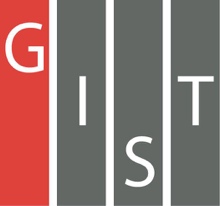 Gwangju Institute of Science and TechnologyOfficial Press Release (https://www.gist.ac.kr/)	Section of	Mi-Yeon Kim	Nayeong Lee	Public Affairs	Section Chief	Senior Administrator		(+82) 62-715-2020	(+82) 62-715-2024	Contact Person	Hye-jin Lee, Administrator	for this Article	Section of Public Affairs		(+82) 62-715-2022	Release Date	2019.01.10Goseong Gwangju Seungmun Society Executive Director Yoon-Keun Ko donates 20.18 million won to the GIST Development Fund□	GIST (President Seung Hyeon Moon) announced that Executive Director Yoon-Keun Ko of the Goseong Gwangju Seungmun Society has donated 20.18 million won to the GIST Development Fund for the development of promising young scientists who will contribute to regional development.□	The donation ceremony was held on January 10, 2019, in the office of GIST President Seung Hyeon Moon in the presence of Vice President Hor-Gil Hur, Section Chief of Public Affairs Mi-Yeon Kim, Gwangju Chongmunhoe Chairman Ki-joo Chung, Chairman Kwang-soo Ko, Executive Director Yoon-Keun Ko, and Finance Director Young-chang Ko.∘	Executive Director Yoon-Keun Ko said, "To commemorate the 25th anniversary of the founding of GIST that was celebrated in 2018, we have donated 20.18 million. It is a great honor to contribute to the development of promising young scientists for regional development and to celebrate the start in 2019 of the next 25 years at GIST."□	President Seung Hyeon Moon said, "For the students who study diligently with a dream for science, we will establish valuable scholarships from the prestigious Goseong Gwangju Seungmun Society to help promising young scientists who will contribute to regional and national development."∘	Previously, Yoon-Keun Ko has donated 20 million won to the GIST Development Fund in 2017.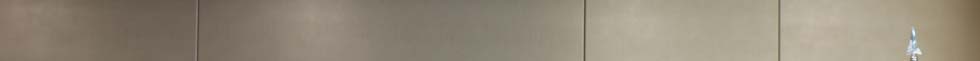 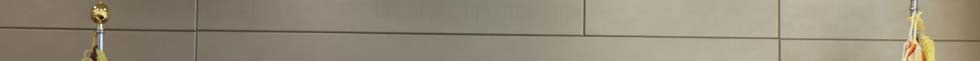 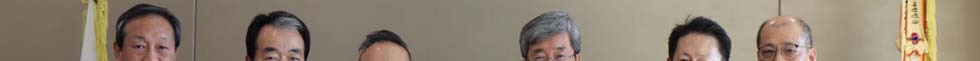 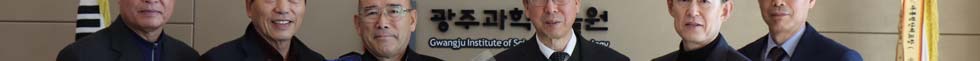 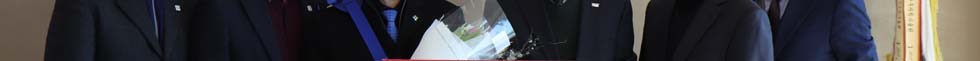 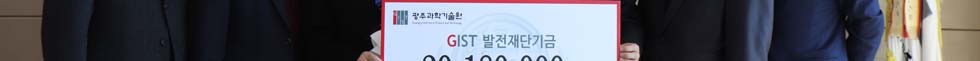 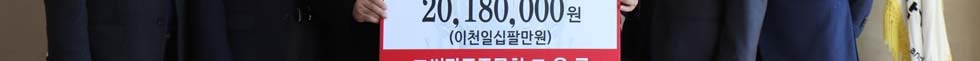 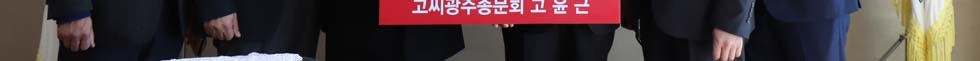 ▲ From left: Chairman Kwang-soo Ko, Chairman Ki-joo Chung, Executive Director Yoon-Keun Ko, GIST President Seung Hyeon Moon, Finance Director Young-chang Ko, andGIST Vice President Hor-Gil Hur